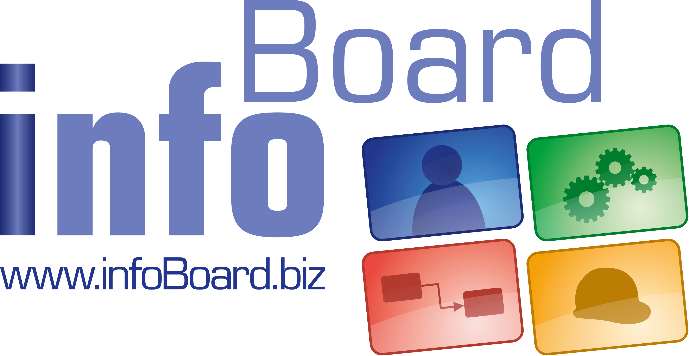 ExerciseHow to create a new Planning Board?Qualification MatrixExercise 01: Entering Master Data & Allocation of ResourcesThe Qualification Matrix is divided as the following:In addition, you need to create a sample order with the following work processes:DepartmentEmployee / MachineryQualificationConstructionSchmidtTechnical ElaborationSchneiderReviewMachineryDrilling Machine 350WDeburringDrilling Machine 600WDrillingMilling Machine MH400Slit MillingMilling Machine MH800Contour MillingMilling Machine MH801Slit Milling; Contour MillingLathe DKM 420RotationLathe DKM 460Rotation ComplexLathe DKM 461Rotation; Rotation ComplexLogisticsWeberShippingKochShippingArt.-Nr.: 6356DepartmentWork ProcessDuration in hoursPredecessor RelationConstructionTechnical Elaboration16Review2After endingDeburring324h after endingDrilling52h after endingSlit Milling8After endingContour Milling6After endingRotation4After endingLogisticsShipping1After ending